ПАМЯТКА НАСЕЛЕНИЮПО ПРОФИЛАКТИКЕ ЯЩУРА ЖИВОТНЫХЯщур – инфекционная, остро протекающая и быстро распространяющаяся вирусная болезнь домашних и диких парнокопытных животных, характеризующаяся лихорадкой и афтозными поражениями слизистой оболочки ротовой полости, кожи вымени и конечностей. Чаще всего болеют крупный рогатый скот и свиньи, менее восприимчивы овцы, козы и дикие парнокопытные. Молодые животные более восприимчивы и переболевают тяжелее, чем взрослые. Заболеть ящуром могут и люди.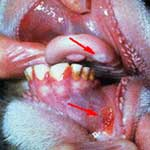 Возбудитель ящура – вирус, не устойчивый к высоким температурам, быстро погибает при нагревании до 60 С, воздействий УФ лучей и обычных дезинфицирующих веществ. Особенно благоприятными условиями для сохранения вируса во внешней среде являются низкая температура, повышенная влажность и нейтральная среда объектов.Животные, переболевшие вирусом одного типа, могут заболеть в случае заражения вирусом другого типа.Источником инфекции – являются больные животные, в том числе находящиеся в инкубационном (скрытом) периоде болезни, который обычно длится от 1 до 7 дней, а иногда до 21 дня. Такие животные выделяют вирус во внешнюю среду с содержимым и стенками афт, молоком, слюной, выдыхаемым воздухом, мочой и фекалиями, в результате чего происходит заражение пастбищ, помещений, инвентаря, водоисточников, кормов, транспортных средств. Заражение происходит через слизистые оболочки ротовой полости, при поедании кормов и питья, облизывании различных инфицированных предметов.Отдельные животные, переболевшие ящуром, а также иммунизированные против ящура и содержавшиеся совместно с больными, длительное время могут быть вирусоносителями и являться потенциальным источником инфекции.Передача заболевания здоровым животным может осуществляться через необеззараженные продукты и сырье, полученные от больных ящуром животных, а также загрязненные выделениями больных животных корма, вода, подстилка, предметы ухода, одежда и обувь людей, транспортные средства, на которых вирус ящура способен длительно сохраняться. Инфицированные вирусом ящура мелкие частицы кормов, почвы, подстилки и др. могут переноситься ветром на расстояние нескольких километров.ВАЖНО!!! Основной путь инфицирования людей – через сырое молоко больных животных и продукты его переработки, реже через мясо. У лиц, непосредственно контактирующих с больными животными, возможна прямая передача инфекции (при доении, уходе, лечении, убое), воздушно-капельный путь заражения (при дыхании, кашле животных), а также через предметы, загрязненные их выделениями. От человека к человеку инфекция не передается. Дети более восприимчивы к ящуру, чем взрослые.КЛИНИЧЕСКИЕ ПРИЗНАКИ ЯЩУРА     Между заражением и проявлением клинических признаков может пройти от 1 до 7 суток, реже – до 21. При остром течении болезни – у крупного рогатого скота отмечаются ухудшение аппетита, вялая жвачка, повышенное слюноотделение. Затем повышение температуры тела до 40,5-41,50С, угнетение, отказ от корма, прекращение жвачки. На 2-3 день на внутренней поверхности нижней и верхней губ, на беззубом крае нижней челюсти, на языке и слизистой оболочке щек появляются афты, у некоторых животных – в межкопытцевой щели и на вымени. Через 12-24 часа стенки афт разрываются, образуются эрозии, в это время температура тела понижается до нормальной, наступает обильное слюнотечение. У телят ящур протекает в безафтозной форме с явлениями острого гастроэнтерита.Смерть взрослых животных наступает через 5-14 суток,молодняка - через 1-2 суток. У свиней отмечаются лихорадка, угнетение, ухудшение аппетита. На коже конечностей, в области межкопытцевой щели, венчика и мякишей появляются красные болезненные припухлости, затем афты, которые, разрываясь, образуют эрозии. Заболевание конечностей сопровождается хромотой, иногда спаданием копытец. Чаще афты появляются на пятачке, сосках и редко на слизистой ротовой полости. У взрослых свиней ящур длится 8-25 дней, у поросят-сосунов протекает в септической форме и в первые 2-3 дня болезнь вызывает гибель 60-80% животныхОсновной метод профилактики болезни - ВАКЦИНАЦИЯ!МЕРОПРИЯТИЯ ПО ПРЕДУПРЕЖДЕНИЮ ЗАНОСА ВОЗБУДИТЕЛЯ ЯЩУРАВ целях предотвращения заноса вируса ящура необходимо: 1. Соблюдать требования зоогигиенических норм и правил содержания животных, приобретать корма из благополучных территорий и проводить их термическую обработку перед скармливанием, оборудовать санитарными пропускниками, дезбарьерами (ковриками) места въездов (входов) на территорию объектов хозяйства, а также содержать их в рабочем состоянии; 2. Обеспечить регулярное проведение дезинфекции мест содержания животных, хранения и приготовления кормов, а также транспортных средств при въезде на территорию хозяйства; 3. Систематически проводить дератизацию и дезинсекцию; 4. Обеспечить работу хозяйств по закрытому типу, исключить допуск к местам содержания животных посторонних лиц, исключить завоз необработанного инвентаря и заезд на территорию транспортных средств, не прошедших специальную обработку; 5. Не приобретать животных и продукцию животного происхождения в местах несанкционированной торговли без ветеринарных сопроводительных документов; 6. Всех вновь приобретаемых животных регистрировать в органах ветеринарной службы и сельских администрациях и осуществлять обязательное карантинирование животных перед вводом в основное стадо;7. Вакцинировать животных против ящура, систематически проводить ветеринарный осмотр с измерением температуры тела.8. Обеспечить обязательное проведение предубойного осмотра животного и обязательное проведение ветеринарно-санитарной экспертизы мяса и продуктов убоя ветеринарным специалистом.*    *    *В отношении владельцев животных и лиц, виновных в действиях,  повлекших за собой возникновение очагов ящура и его распространение,  предусмотрена административная и уголовная ответственность.МЕРОПРИЯТИЯ ПРИ ПОДОЗРЕНИИНА ЗАБОЛЕВАНИЕ ЖИВОТНЫХ ЯЩУРОМПри возникновении подозрения на заболевание животных ящуром руководитель хозяйства (владелец животного) и ветеринарный специалист, обслуживающий хозяйство (населенный пункт), обязаны немедленно сообщить о возникшем подозрении специалистам государственной ветеринарной службы и до их прибытия в хозяйство (населенный пункт) необходимо:- изолировать больных и подозрительных по заболеванию животных в том же помещении, в котором они находились;- прекратить убой и реализацию животных всех видов и продуктов их убоя;- прекратить вывоз с территории хозяйства (фермы) продуктов и сырья животного происхождения, кормов и других грузов.Профилактика  ящура заключается в соблюдении мер личной предосторожности в очаге и санитарно-ветеринарных мероприятиях (при доении, уходе, лечении, убое, при использовании инвентаря и предметов, загрязненных выделениями больных животных). Обязательны пастеризация и кипячение молока, приготовление масла из обработанных сливок, а также тщательное соблюдение мер безопасности при уходе за больными животными и возможном контакте с ними.В СЛУЧАЕ МАССОВОЙ ГИБЕЛИ ДИКИХ ИЛИ СЕЛЬСКОХОЗЯЙСТВЕННЫХ ЖИВОТНЫХ И ПРИ ПОДОЗРЕНИИ НА ЗАБОЛЕВАНИЕ ЯЩУРОМ СЛЕДУЕТ СООБЩИТЬ специалистам БУ ХМАО-Югры «Ветеринарный центр» в Кондинском районе Контакты:пгт. Междуреченский ул. Толстого, 10, тел. 8 (34677) 41-7-87;Контакты Кондинского отдела государственного ветеринарного надзора Ветслужбы Югры:г. Урай – начальник отдела - тел/факс: 8 (34676) 2- 32-88;пгт. Междуреченский ул. Толстого, 10 тел. 8 (34677) 41-6-01*    *    *Кондинский отдел государственного ветеринарного надзораВетеринарной службы Ханты-Мансийского автономного округа – Югры                                                                 2016г